İHTİYAÇ VE İSTEKLER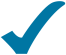     Aşağıdakilerden ihtiyaç olanlara         , istek olanlara          işareti koyun. Kendinizi düşünerek işaretleme yapın.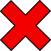             Tatil yapmak                      Bisiklet		           	         Kahvaltı yapmak	          Tablet            Doktora gitmek                  Dondurma		         Kışlık mont		          Su            Kitap okumak                     Ders kitabı	       	         Küpe			          Ev            Piknik yapmak                    Resim defteri	                    Güneş gözlüğü		          Evcil hayvan            Çikolata	                      Görme gözlüğü	         Oyuncak bebek	          Oyun oynamak* Aşağıdaki ifadelerde yer alan boşlukları tamamlayınız.İnsanların ihtiyaçları dışında yer alan bazı özlem ve arzularına ……………….denir.Temel ihtiyaçlarımız karşılanmadığında …………………….hissederiz.…………………………….beslenme, barınma ve giyinmedir.İnsanlar; gezme, eğlenme, yüzme gibi ……………… …………………ını da karşılamak zorundadır.İstekler, ihtiyaçlar gibi ……………………. olmayabilir.Okula gitmek ……………….ihtiyacımızdır.………………………………..sosyal bir ihtiyacımızdır.Kendimizi güvende hissetmek için ……………. ihtiyacımızın karşılanması gereklidir.Sahip olmasak da …………………… sürdürebileceğimiz şeylere istek denir.Temel ihtiyaçlar tüm insanlarda………………. gösterir.Yaşamımızı sürdürebilmek için gerekli olan şeylere ………………………..denir.Kitap okumak, sinemaya gitmek sosyal ve kültürel …………………….düzenler.Giyinme ihtiyacımızı karşılarken en önemli unsur …………………koşullarıdır.Temizlik maddeleri ………………ihtiyacımızı karşılamaktadır.Tiyatro, sinema gibi ihtiyaçlarımız …………… ihtiyaçlarımızdır.İnsanlar, ………………..yaşayabilecekleri bir eve ihtiyaç duyarlar.………………………..kendimizi mutlu hissetmemizi sağlar.* Aşağıdaki ifadelerden doğru olanları başına “D”, yanlış ise başına “Y” yazınız.(….) Susayınca su içmek temel bir ihtiyaçtır.(….) Zorunlu ihtiyaçlarımız temel ihtiyaçlardan önce gelir.(….) Tiyatroya gitmek sosyal bir ihtiyacımızdır.(….) İsteğimize göre yazın ince kıyafetler giyeriz.(….) İsteklerimizi karşılayamazsak yaşamımızı sürdüremeyiz.(….) Top almak istektir.(….) Ekmek yerine kurabiye yemek istektir.(….) Hava durumuna göre giyinmek ihtiyacımızı karşılar.(….) Oturduğumuz evden başka bir ev daha almak ihtiyacımızdır.(….) Okul sonrası yüzme kursuna katılan birisi zorunlu ihtiyacını karşılamış olur.(….) Yedi yaşına girdiğimizde okula gitmek zorunlu bir ihtiyaçtır.(….) Son model bir telefon almak isteğimizdir.(….) İhtiyaçlar, isteklerden önce giderilmelidir.(….) Kahvaltı yapmak veya yapmamak isteğimize bağlıdır.(….) Hastalanınca doktora gitmek temel ihtiyaçlardan biridir.(….) Yaşamımızı sürdürmek için gerekli olan her şeye ihtiyaç denir.(….) Zorunlu ihtiyaçlarımızı karşıladıktan sonra sosyal ihtiyaçlarımızı karşılamalıyız.(….) Peynir, yumurta ve çikolata alan Yaren, sadece temel ihtiyaçlarını karşılamıştır.(….) Ayakkabımız varken ikincisini almak ihtiyaçtır.(….) Pahalı bir elbise almak isteğimize bağlıdır.(….) Yatırım amaçlı bir ev alan Nihat Bey bir güvenlik ihtiyacını karşılamıştır.(….) Okula otomobille veya otobüsle gitmek isteğimize bağlıdır.(….) Okula gitmek ihtiyaç, özel bir okula gitmek istektir.(….) Yemeklerden sonra dişimizi fırçalamak isteğimizdir.(….) Eren kırılan oyuncağının yerine yenisini alırsa zorunlu ihtiyacını karşılamış olur.1) “…………hayatımızı devam ettirmek için mutlaka karşılanması gerekir.” Tanımında boşluğa hangisi yazılmalıdır?A) Kültürel ihtiyaçlar		B) Temel ihtiyaçlar	C) İstekler		D) Sosyal ihtiyaçlar“Ayşe, temel ihtiyaçlarını karşılamak amacıyla annesiyle markete gitti. Raflara bakarken şunlar gözüne çarptı: “Ekmek, çikolata, şeker, top, su, gazoz, balon, sakız, pil”2) Yukarıdaki açıklamaya göre Ayşe ve annesi kaç ürünü almalıdır?A) 1		B) 2		C) 3		D) 4Temel ihtiyaçlarla ilgili olarak;I – Karşılanması zorunludur.		II – Her insanda aynıdır.	III – İsteklerden sonra gelir.3) Yukarıdaki ifadelerden hangileri doğrudur?A) I ve II			B) Yalnız I			C) II ve III			D) I, II ve III4) Aşağıdaki ifadelerden hangisi yanlıştır?A) Barınma temel ihtiyacımızdır.             C) Sağlıklı olmak için sosyal ihtiyaçlara öncelik vermeliyiz.	B) Gazete ve kitap okumak sosyal ihtiyaçtır.   D) İhtiyaçlar her zaman isteklerden önce gelir.5) Yandakilerin kaç tanesi temel ihtiyaçtır?   A) 2		B) 3		C) 4		D) 5Buket: Sosyal ihtiyaçlarımız temel ihtiyaçlarımızdan önemlidir.Mehmet: İsteklerimiz, hayatta kalmak için çok önemlidir.6)Buket ve Mehmet’in söyledikleriyle ilgili hangisi söylenebilir?A) Buket’in söylediği doğru, Mehmet’in söylediği yanlıştır.     B) İkisinin söylediği de doğrudur.C) Mehmet’in söylediği doğru, Buket’in söylediği yanlıştır.      D) İkisinin söylediği de yanlıştır.BeslenmekGiyinmekKonuşmakDinlenmekEğlenmekBarınmak